INSTITUTE OF TECHNOLOGY & SCIENCEMOHAN NAGAR, GHAZIABAD-201002NEWS TITLE: AICTE Sponsored workshop ETRA 3GWC- 2013NEWSPAPER NAME: Navbharat Times (THA) DATED: 31 May, 2013PAGE NO.: 03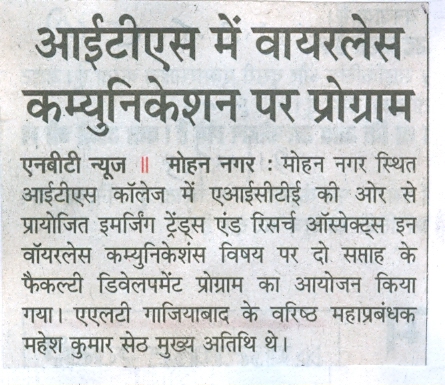 INSTITUTE OF TECHNOLOGY & SCIENCEMOHAN NAGAR, GHAZIABAD-201002NEWS TITLE: AICTE Sponsored workshop ETRA 3GWC- 2013NEWSPAPER NAME: Amar UjalaDATED: 30 May, 2013PAGE NO.: 08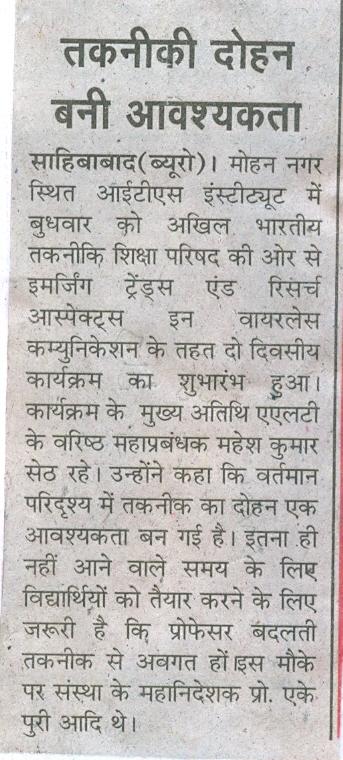 